ИНФОРМАЦИОННАЯ АНКЕТА ИНСАЙДЕРА«___» ____________2017 года           В соответствии с Правилами определения лиц, относящихся к инсайдерам  ЗАО «БСБ Банк» к инсайдерам относятся:Юридические лица  (физические лицам, являющиеся индивидуальными предпринимателями) :2.1  собственники имущества Банка, имеющие более 5 процентов акций;2.2  дочерние и зависимые юридические лица Банка;2.3 юридические лица, руководителем (заместителем руководителя) которых являются физические лица – инсайдеры;2.4 юридические лица, руководителем (заместителем руководителя) которых являются муж, жена, дети, родители, родные братья и сестры физических лиц-инсайдеров;2.5 юридические лица, владеющие более 20 процентами простых акций (для акционерных обществ), долей (для иных хозяйственных обществ) юридического лица-учредителя, имеющего более 5 процентов акций Банка;2.6 юридические лица, владеющие более 20 процентами простых акций (для  акционерных обществ), долей (для иных хозяйственных обществ) дочерних и зависимых юридических лиц Банка;2.7 юридические лица, в которых инсайдерам физическим и (или) юридическим лицам, (физическими лицами, являющимися индивидуальными предпринимателями) принадлежит более 20 процентов простых акций (для акционерных обществ), долей (для иных хозяйственных обществ);2.8 юридические лица - унитарные предприятия, имущество которого принадлежит инсайдерам - физическим и (или) юридическим лицам;2.9 иные юридические лица, (физические лица,  являющееся индивидуальными предпринимателями), способные повлиять  на решение о совершении банковской операции, подверженной риску на основании мотивированного суждения Банка;2.10. не признаются инсайдерами юридические лица, связанные по одному из перечисленных критериев с бывшим инсайдером.Лица, взаимосвязанные с инсайдерами:              3.1 лица, имеющие имущество, принадлежащее им и инсайдеру на праве общей  собственности;  3.2 лицо, за которое инсайдером выдана гарантия (поручительство) либо в пользу которого инсайдером выдана гарантия (поручительство);3.3  лица, связанные с инсайдером иным обязательством;3.4  лица, осуществляющие с инсайдером совместную деятельность;                                                                                                  3.5  лица, связанные с инсайдером общим объектом кредитования и (или) инвестиционным проектом, за исключением межбанковского кредитования;               3.6 лица, состоящие с инсайдером в отношениях близкого родства и свойства;    3.7 лица, являющиеся по отношению друг к другу юридическим лицом и лицом, которое имеет право давать обязательные для такого юридического лица указания либо имеет возможность иным образом определять его действия, в том числе лица, являющиеся  основным хозяйственным обществом или товариществом и дочерним обществом либо зависимыми хозяйственными обществами либо унитарным предприятием и собственником его имущества;                                                                                                         3.8 иные лица, признаваемые взаимосвязанными с инсайдерами, на основании мотивированного суждения Банка. ________________________________________________________________________________(Полное наименование юридического лица, физического лица)в лице ______________________________________________________________________________, действующего  на  основании ___________________________________________________________ с        настоящей        анкетой       ознакомлено       и      заявляет,       что        по       состоянию      на «____»_______________ ______ года       инсайдером,    или    лицом,    связанным      с      инсайдером ____________________________________________________________________________________            (Указать является или не является клиент инсайдером или лицом, связанным с инсайдером)*- если Клиент является инсайдером Банка, или лицом, связанным с инсайдером, отметить по какому из вышеперечисленных признаков.                                                   ________________________/_____________________                                                              (подпись клиента)                   (ФИО)МП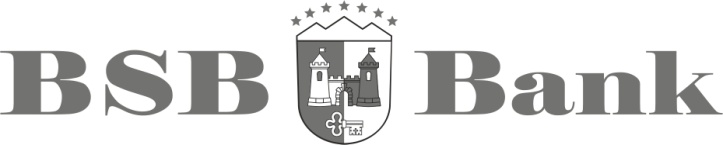 Закрытое акционерное общество“Белорусско-Швейцарский Банк“БСБ Банк” (ЗАО “БСБ Банк”)пр. Победителей, 23, корп. 4                     220004, г. МинскУНП 807000069, код 175т./ф.: + 375 (17) 306-20-40,GSM + 375 (29) 306-20-40, 560-69-33,e-mail: info@bsb.by,www.bsb.byЗакрытае акцыянернае таварыства“Беларуска-Швейцарскi Банк“БСБ Банк” (ЗАТ “БСБ Банк”)пр. Пераможцаў, 23, корп. 4220004, г. Мінск